PERIODICO OFICIAL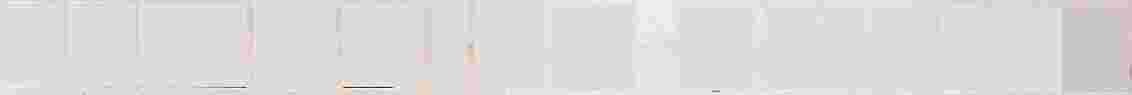 ORGANO DEL GOBIERNO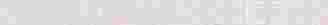 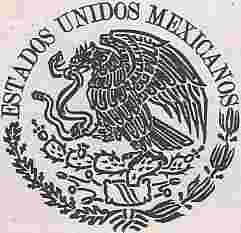 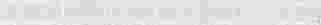 ESTADO          LIBRE           y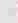 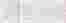 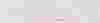 CONSTITUCIONAL       DELSOBERANO  DE OAXACA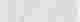 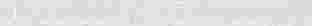 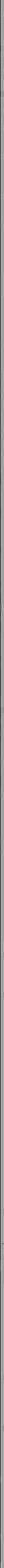 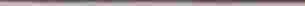 Registrado como artículo de  segunda clase de  fecha 23 de diciembre del año 1921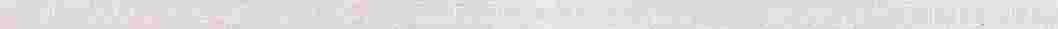 TOMO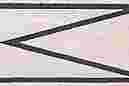 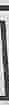 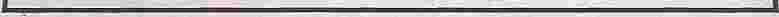 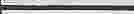 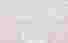 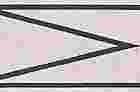 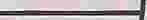 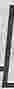 CI           OAXACA DE JUÁREZ,  OAX.,  AGOSTO 3 DEL AÑO 2019.             No. -31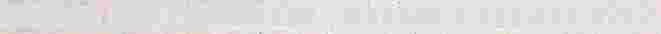 GOBIERNO  DEL  ESTADO PODER EJECUTIVO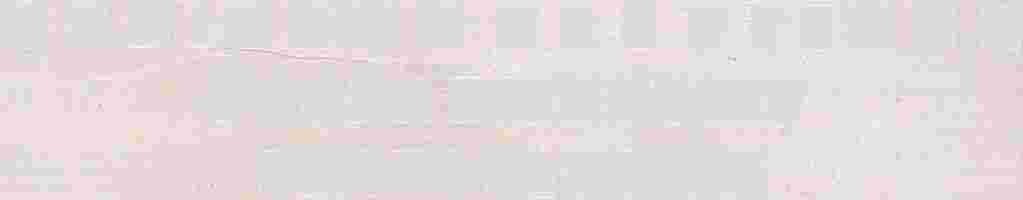 SEXTA: SECCIÓN.                                                                                                  .                                                                   ...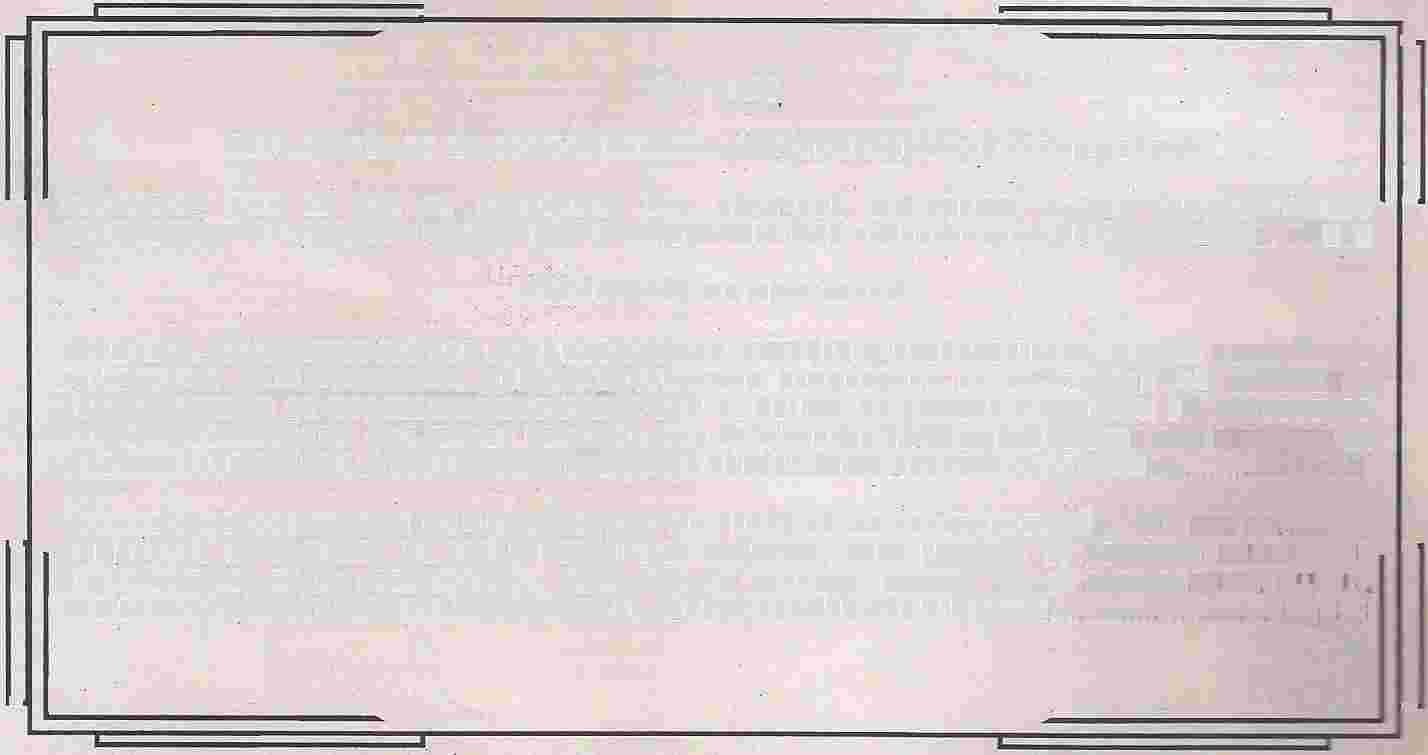 -SUMARIOSECRETARÍA DE LA CONTRALORÍA Y TRANSPARENCIA GUBERNAMENTAL-   ACUERDO.-   POR    EL   QUE   SE   SUSPENDEN   LOS   TÉRMINOS    INHERENTES   A   LOS   PROCEDIMIENTOS     .....ADMINISTRATIVOS ANTE ESTA SECRETARÍA DE LA CONTRALORÍA Y TRANSPARENCIA GUBERNAMENTAL•. PÁG. 2SECRETARÍA  DE MOVILIDADACUERDO.-ADMINISTRATIVO  POR EL QUE SE ORDENA INSTRUIR EL PROCEDIMIENTO  PARA LA REVISIÓN  DE EXPEDIENTES   �DMINISTRATIVOS   QUE  SE  ENCUENTRAN   BLOQUEADOS   EN   EL  SISTEMA   DE  CONTROL  YADMINISTRACION  DE CONCESIONARIOS(SICAq  CON EL OBJETO DE  REVISAR  Y ACORDAR LO PROCEDENTE SOBRE Sl,J  DESB,LOQUEO,  QUE TIENEN,RELACION  CON LA CIRCULAR SEVITRA/DJ/]02/2017  EXPEDIDA P9R LA DIRECCION JURIDICA DE LA SECRETARIA DE VIALIDAD Y TRANSPORTE DEL ESTADO DE OAXACA............ PAG. 2ACUERDO  DE  CONCESIÓN  NÚMl;RO  131f?4 . .:.    DE FECHA  30  DE AGOSTO DEL AÑO  DOS  ML,cu:.iio A NOMBRE  DE  LA C.  FELIPA  DE J�SUS   HERNANDEZ  BAUTISTA,   PARA  PRESTAR  EL  SERVICIO  DL.3....!CO  os ALQUILER(TAXI)   EN, LA  POBLACIQN   DE TLALIXTAC  DE CABRE,BA,· OAXACA,  EN   LA INTEUGE\G   Q�=  _:.PRESENTE CONCESION VENCE EL DIA TREINTA DE AGOSTO DEL ANO DOS MIL NUEVE ............................PAG. 3...                                                                                                                                                                                                                                                                                                            -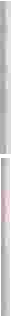 2 SEXTA SECCIÓN                                                SÁBADO 3 DE AGOSTO DEL AÑO 2019Oa.:•:aca ¡ ·�·   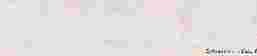 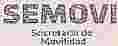 .lVNTO!:CCk4;7fll.llµO'Sl:i.(f'<Amo<i>O"-'li�NO  DIH tc:SlAC)C)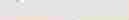 DlrOAXA(",..AMAESTRO JOSt ÁNGEL DÍAZ  NAVARRO,  EN MI  CARÁCTER DE SECRETARIO DI: lA  CONTRALORÍA Y TRANSPARENCIA  GUBERNAMENTAL  DEL  ESTADO  OE  OAXACA,  CON   FUNDAMENTO  EN  LO ESTABLECIDO  EN   LOS   ARTÍCULOS  82  DE   LA  CONSTJTUOÓN.  POLÍTICA  DEL   ESTADO  UBRE   V SOBERANO DE OAXACA, 3, FRACCIÓN  1,  12, 16, 27 FRACOÓN  XIV,   47 FRACCIÓN  I V XXXIV DE LA LEY  ORGÁNICA DEL   PODER  EJECUTIVO   DEL .ESTADO   DE  OAXACA;  t.  5,  NUMERAL 1,   7  y 8,FRACCIÓN.  1    Y XXVII  (?EL  REGLAMENTO  INTERNO   DE  LA SECRETARÍA  DE  LA CONTRALORÍA  y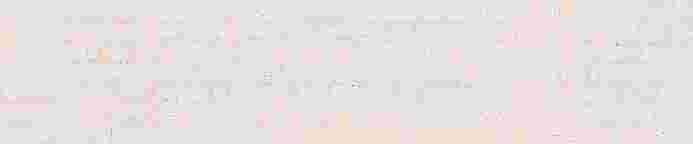 TRANSP.ARENCIA GUBERNAMENTAL, YCONSIDERANDO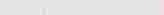 Que los días 09.  10 V 11  de julio de 2019, las  Instalaciones que ocupan el Complejo Administrativo denominado "Benemérito de las  Américas" (Ciudad  Administrativa), con   domicilio en carretera tnternactona! Oaxaca-rstmo  Km.  11.5, Tlalixtac' de Cabrera, Oaxaca, C.P. 68270, fue bloqueada en todos   los  accesos,   por   personal  que  Integra   el Sindicato  de 'reabejedores  y ernpteacos  de  laUniversidad  Autónoma   Benito  Juárez  de  Oaxaca (STEUABJÚ),  impidiendo  el acceso al  persona!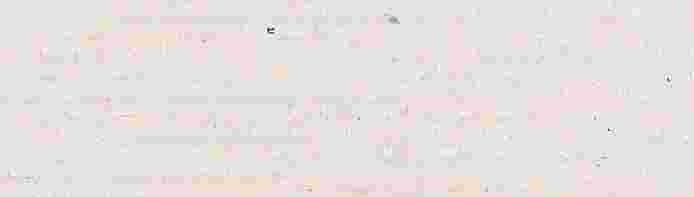 administrativo  en   todas sus  modalidades  que laboran   en  estas oficinas  gubernamentales,  asfcomo  a particulares  que acuden  a reamar  trámites  O  gestiones.  en un ·horario  de os, oo hdras a·16:00   horas,    imposibHltando   con  dicha   actitud   el   normal   desarronc   de   las  actividades administrativas  de las'  Dependencias,  Entidades  y  Órganos Auxiliares  que ireoeo  sus  oficinas  en este Centro de labores.La  Secrctarrc  de' la  Contralo<fa  y Transparencia  Gubernamental,  realiza  sus  actividadeS  én  los edificios   2  y 3   de  este  complejo  Administrativo   denominado  "Benemérito   de  las  Américas..{Ciudad   Administrativa).   nazón  por  la   cual,  el .Personal   que  labora   en  esta   Secretaría   de   la Contr31oría y Transparencia Gubernament.31. SP.  vio en absoluta imposibilidad para desarrollar sus actlvtdcdcs laborales con normalidad, impidiendo la prestación del servtctc  público en las  áreas administrativas   de  esta   Dependencia,   como  lo  son   de  inido,   sustanciación,   resolución   de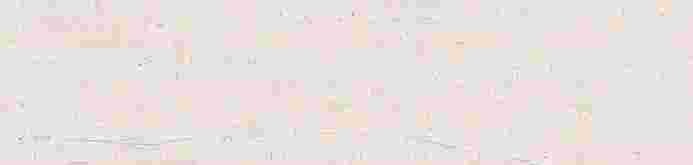 r�sponsabilidades   admir,i.st.r�tiv�;:,   !'.!!"!�:-:�;,   di=   ;d�·Ji;:¡;ic1ones,    auditorias,   y  de  más  actosadministrativos  que se desempeñan  de acuerdo a la normatlvidad Jp!!c�bJe.los hechos narrados  anteriormente, constituyen  una causa de ruerza mayor y hechos ocicncs,  en virtud   de  no  dejar   laborar   a  más  de   8   mil  trabajadores.   al   impedir  su   acceso  al   Complejo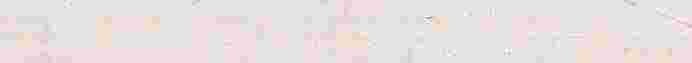 Administrativo denominado "�enemérito de  las Américas" {Cludad.Adm'inistrativa}.En atención.a las tradiciones y costumbres de nuestro  Estado de Oaxaca, como ro es la celebración de los  LUNES DEL  CERRO,   y  a  fin de  no entorpecer los  plazos legales en la  tramitación de los procedimientos  administrativos  en los que  forma  parte  como  autoridad  esta  Secretaría  de  la Contraloría y Transparencia Gubernamental, se determinan como dfas inhiibiles el 22 y 29 de julio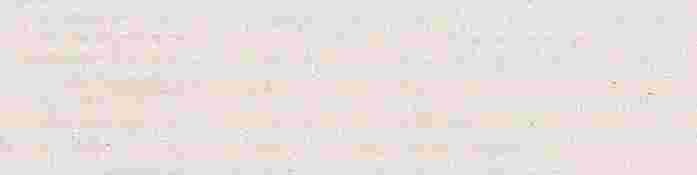 de 2019.                                                                                                                                                         ·Por lo anteriormente expuesto,' he tenido a bien expedir el siguiente ACUERDO  POR  EL QUE SE SUSPENDEN  LOS  TÉRMINOS  INHERENTES  A  LOS  PROCEDIMIENTOS  ADMINISTRATIVOS ANTE ESTA SECRETARÍA DE LA CONTRALORÍA Y TRANSPARENCIA GUBERNAMENTAL.ÚNICO. A fin de ,no violentar  los Derechos  Humanos de los ciudadanos que realicen trámites o sean parte en procedimientos sust�nciados ante esta Secretaría dela  Contraloria y TransparenciaGubernamental, se declaran inhábiles los días 09, 10, 11, 22 y 29 de Julio de 2019, para la prácticade actuaciones y diligencias, en los procedimientos administrativos como son las notificaciones, recepción de documentos e informes, trámites, resoluciones, acuerdos, actuaciones. diligencias. inicio, substanciación y desahogo de procedimientos adrnlnistratlvos, citatorios, emplazamientos,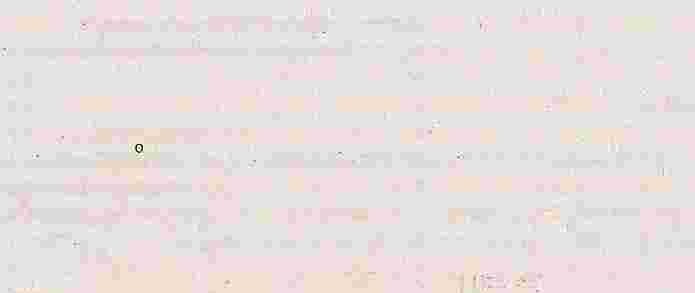 requerimientos, conciliaciones, términos legales, solicitudes de informes o documentos, recursos de  reclamación,   revocación  o  algún  otro   medio  de  impugnación,  asl  corno  cualquier  actoadministrativo  emitido  por  servidoras  y  servidores  públicos  adscritos  a esta  Secretaría  de  laContraloria  y  Transparencia  Gubernamental,  que  incidan  o  afecten  la esfera  jurídica  de  los particulares.TRANSITORIOS PRIMERO. Publiquese en el Periódico Oficial de Gobierno  del Estado.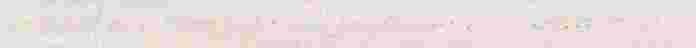 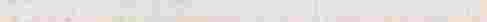 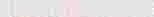 SEGUNDO: El presente Acuerdo entrará en vigor el día de su publicación en el Periódico Oficial deGobierno del Estado.Dado en Tlalixtac de Cabrera, Oaxaca a los 15 días del mes de julio del año dos mil diecinueve.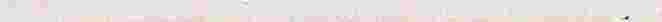 i\-1ariaoa Erandi Nassar Pineyro. Secretaria de Movilidad del Poder Ejecutivo del Estado de Oaxaca, con fundamento en lo dispuesto por los artfculos 2. Párrafo tercero,  82, 84 de la Constitución Politica del Estado Libre y $oberano de Oaxaca; 1.  3, 4,  12,  16, 27 fraCción Vil y 40  fracción VIII  y XVI  de la Ley Orgánica del Poder.Ejecutivo tjel Estado de· Oaxaca; 1, 4 fracción  1,  inciso  b,   13,  32.  34,  35  fracción  11,  37  fracciones  l.  111,  XXXVII.   y  Séptimo Transitorios de la Léy de Movilidad para Estado de Oaxaéa; 1, 8 y 9 del  Reglamento Interno de La Secretaría de Vialidad y Transporte, y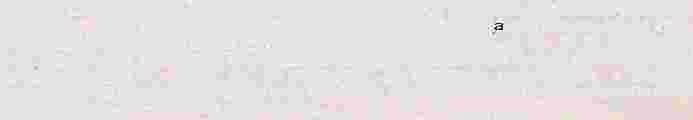 CONSIDERANOO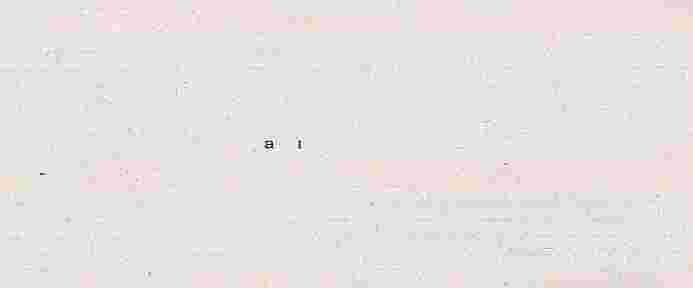 1.-  Mediante Decreto  número 634, la  Sexagésima  Cuarta Legislatura ·constitucional  del Estado Libre y Soberano de Oaxaca aprobó la Ley de Movilidad para el Estado de Oaxaca. misma  que fue pubñcada el veintisiete de abril del dos mil diecinueve, en el Periódico Oftcial del Gobierno del Estado, cuya  Ley establece las bases  y directrices para planificar, regular, administrar.  controlar,  crear.  supervisar, ·generar,  fomentar  y  gestionar la  movilidad  de personas; de los bienes y mercancías por medios terrestres, ast como detenninar las  bases para planear.  establecer. regular,  ádmíntstrar.  controlar y supervisar 'el  servlclo público  detransporte.11.-  La  Ley de  Movilidad  para el Estado  de Oax.aca, dispone las bases y directrices para pfanrficar, regular, administrar, controlar, crear. supervisar, generar, fomentar, y gestionar la rnovílidad  de personas; de tos bienes y mercancías por medios  terrestres, así como registrar y regular e1 servicio de transporte público y privado los  servicios  auxiliares y conexos que operan  en  las  vias  públicas; siendo la  movilidad un derecho humano del  que  goza  toda persona.m... Que es facultad de  la titular  de  esta  Secretaria expedir acuerdos. circulares y demás disposiciones en el ámbito de su competencia, para la aplicación de las leyes y reglamentos en  la  materta;  eet   como  expedir los  acuerdos y demás disposiciones  administrativas necesarias   para ta  actualización,  regulación, ordenación,  modernización  modificación -o suspensión  del  servicio de  transporte. y movilidad, de  conformidad  con  dispuesto por  los artículos 40  fracción XVI de  la Ley Orgánica del Poder Eje.cutivo del Estado  de Oaxaca  y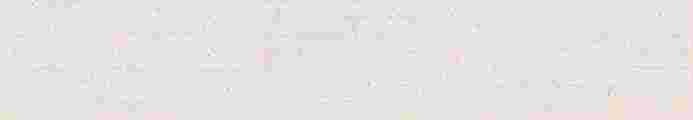 37 fracción III de la Ley de Movilidad para el Estado de Oaxaca.IV.· Que  con  fecha  seis de octubre de dos mil dieciocho,  se.publicó en e1  Periódico Oficial del Gobierno del Estado el acuérdo denominado: •ACUERDO ADMINISTRATIVO POR EL QUE    SE   ORDENA   INSTRUIR   EL    PROCEDIMIENTO   PARA    LA    REVISIÓN   DE EXPEDIENTES ADMINISTRATIVOS  QUE   SE   ENCUENTRAN  BLOQUEADOS  EN  EL SISTEMA DE CONTROL Y ADMINISTRACIÓN DE CONCESIONARIOS (SICAC), CON  EL OBJETO DE REVISAR Y ACORDAR LO PROCEDENTE SOBRE SU DESBLOQUEO. QUE TIENEN RELACIÓN CON LA CIRCULAR SEVITRA/DJ/J02/2D17 EXPEDIDA POR LA OlRECCIÓN  JURIDICA  DE   LA   SECRETARIA  DE  VIALIDAD  Y  TRANSPORTE  DEL ESTADO  DE OAXACA"'  cuya vigencia fue de ciento ochenta dias naturales contados a partir de su publicación.                   ·                                                                                                           ..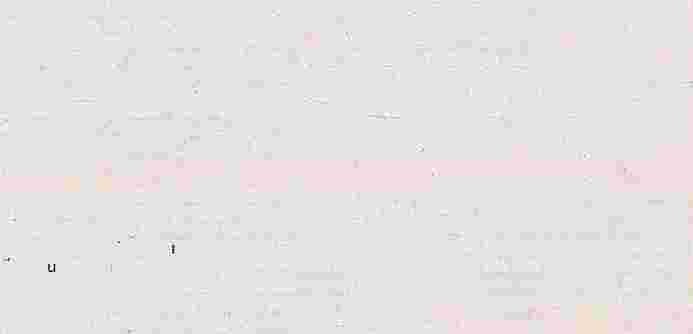 V.- Que a fa conclusión de la vigencia del Acuerdo Administrativo citado  en el considerando que antecede, se apersonaron al citado procedimiento ciento noventa y seis concesionarios de un total de mil quinientos cuarenta  y seis folios.reportados como extraviados,  por lo que resulta necesanosequír aplicando el referido acuerdo. con la finalidad  de que esta Secretaria continúe  instruyendo los procedimientcis de revisión  de los trámites que hayan realizado losC:Oncesionarios con  papeleria  reportada como  robada  o extraviada, verificando y cuidando en todo  momento que  los trámites se hayan  realizado conforme a la normatividad aplicable y que no se vulneren (as garantías de los concesionarios.Por lo anteriormente expuesto y fundado, esta  Secretaria de Movilidad  del Poder  Ejecutivo del Estado de Oaxaca, emite  el siguiente: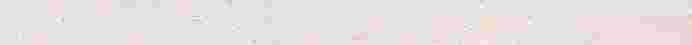 ACUERDO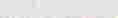 PRIMERO.- Esta  autoridad es competente para conocer e instruir el Procedimiento relalivo a la revisión   de expedientes. que  se  encuentran bloqueados en  el Sistema de  Control y Administración de Concesionarios, con motivo de la pérdida o extravío de formas valoradas de conformidad con el considerando 111   del presente Acuerdo.SEGUNDO.-   Se   determina   seguir  aplicando    el   acuerdo   denominado    "ACUERDO· ADMINISTRATIVO POR  ELQUE SE ORDENA INSTRUIR EL PROCEDIMIENTO PARA LA REVISIÓN      DE     EXPEDIENTES    ADMINISTRATIVOS     QUE      SE  .   ENCUENTRAN BLOQUEADOS    EN     EL     SISTEMA     DE     CONTROL    Y    ADMINISTRACIQN    DE CONCESIONARIOS   (SICAC),   CON.   EL   OBJETO  DE  .REVISAR   Y  ACORDAR LO PROCEDENTE SOBRE SU DESBLOQUEO. QUE TIENEN RELACIÓN CON LA CIRCULAR SEVITRA/OJ/J02/2017 EXl'EDIDA PORLA DIRECCIÓN JURIDICA DE LA SECRETARIA DE  VIALIDAD Y TRANSPÓRTE DEL  ESTADO DE  OAXACA", publicado en  el Periódico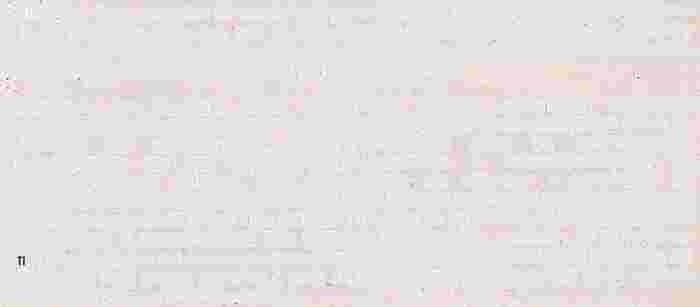 'Oñclat del Gobierno del Estado de Oaxaca, el seis de octubre del año dos mil diéciocho, porun plazo de  doce  meses contados' a partir de la fecha en que expiraron los ciento  ochenta días  señalados en el citado acuerdo.TERCERO.· Publ!quese el presente acuerdo en el Periódico Oficial del Gobierno del Estado, de conformidad con lo dispuesto por los artículos 16 de la Ley Orgánica del Poder  Ejecutivo del Estado de  Oaxaca y 4  de  la Ley  de  Procedimiento y Justicia  Administrativa para el Estado de Oaxaca.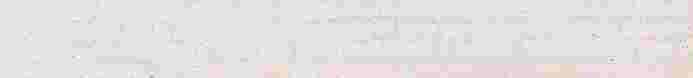 San Antonio.de la Cal. Centro. Oaxaca,  a los dieciséis días del mes de julio del año dos mil diecinueve.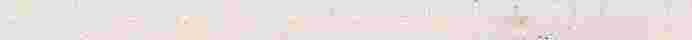 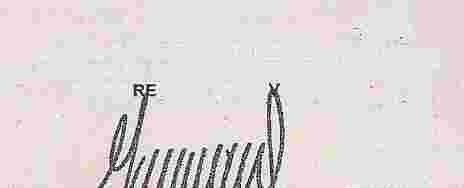 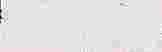 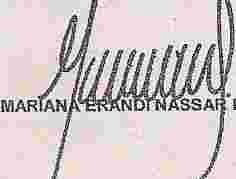 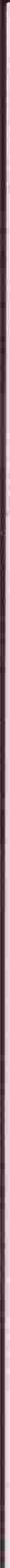 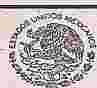 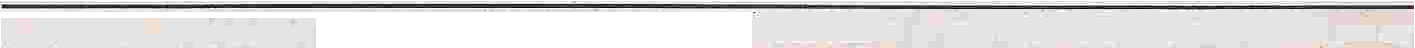 SUFRAGIO EFECTIVO. NO REELECCIÓN."EL RESPETO  AL DERECHO AJENO ES lA PAZ" •,.-c'""""'""ARIO DE lA CONTRALORÍA Y TRANSPARENCIA GUBERNAMENTAL"ó·                                                               '�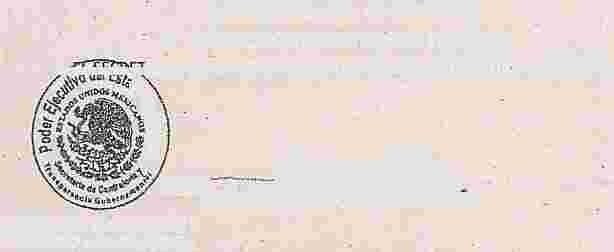 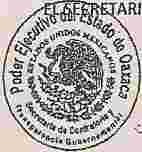 e       .                                                    �        /_e c..::-MAiSTRO���RO.SECRETARIA DE LA CONTRA!,oRIA   YTRANSPARENCIA GUBERllAl!EIITAt·.'.)·;.�ATENTAMENTE.                 '·/i"':)SUFRAGIO EFECTIVO. NO  REELEC<;,IÓ.N, '::·::·;"'��"EL RESPETO AL DERECHO AJENO es t�;�      11LA sec   TARJA DE·MO   ILIOAD        ,,:"_>·��t�Jj!jobiemn del estarlo·-cl�C-a-xac-a•PIÑEYR(;)ErnETARiA.DE MO\IILIOAO2Cll,·W22SÁBADO 3 DE AGOSTO DEL AÑO 2019SEXTA SECCIÓN 3 ·DEPENDENCIA;GUBERNATURA DEL ESTADO SECCION  :    SEú�ETA.RIA DE TRANSPORTENº DE OFICIO:_;                                               _CRETARIA DE                                 Nº.  DE EXPEDl�tTE:. --------:'\.                                         l.,''\                                    ACUERDO 13164                         .-                          OAXACA DE .JUARE:z1.oAX., 30-�E AGos�o �EL 2004.DECIMA PRIMERA: IA PRESE . ALGUNA DE DERECHOS, POt'/ESTADO,  PODRÁ  CONCEDER'_.  TRATE DEL MISMO SERVJCIOÓi ·SIONARIO COMUNICAR POR  ESCRITO DIRECCIÓN OE TRÁNSITO DEL ESTADO yp��AN�';$Ñ·LA   LEY  DE TRÁNSITO  Y  SU:,:. �\.::..   ·,�/-�.t;lQ;'coNFIERE EXCLUSMDAD ..         MPO EL GOBIERNO DEL CIONES,  YA SEA  QUE SE·  �'MO[)�DAD QUE CONLl�ITUD PRESENTADA PORkl C. FÉL)PA DE. J�SÚS HERNÁNDEZ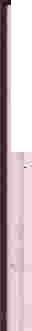 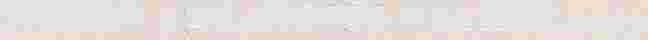 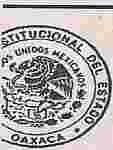 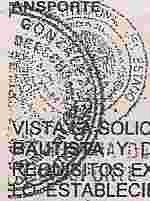 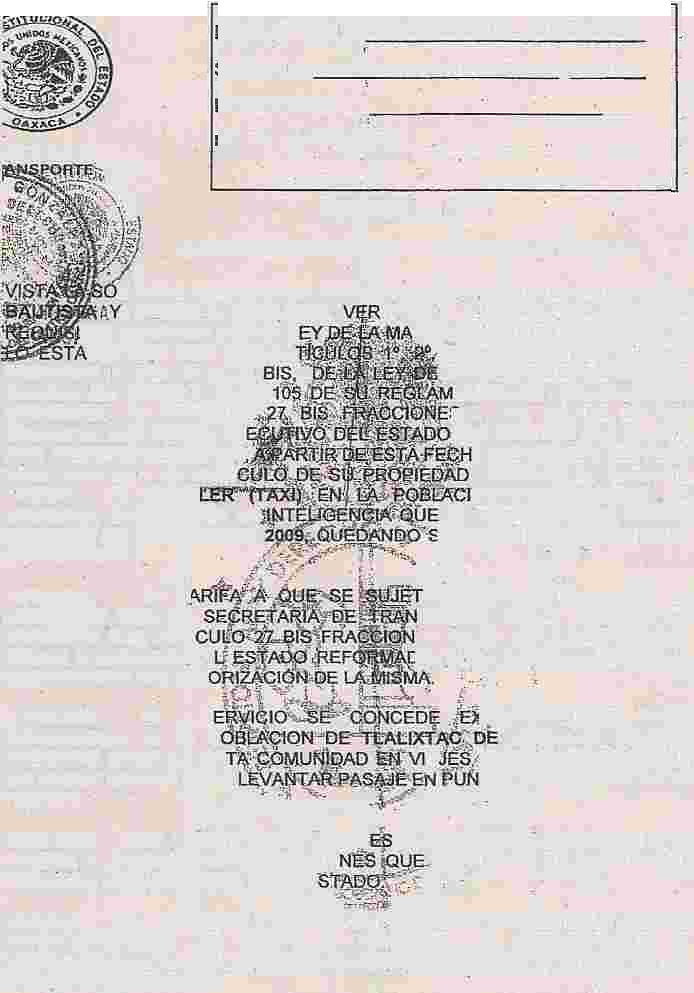 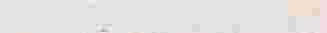 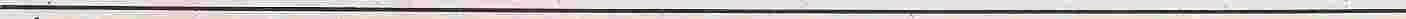 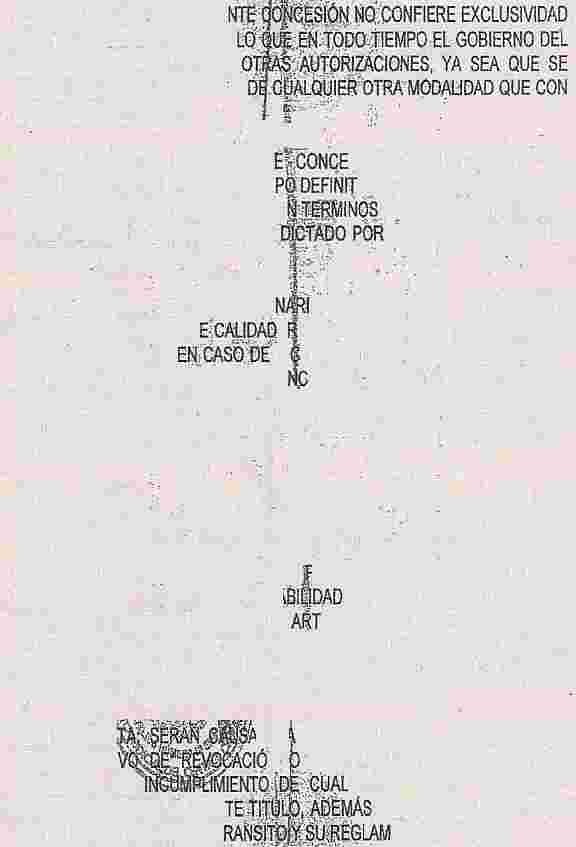 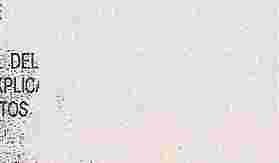 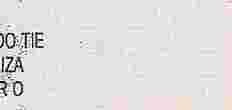 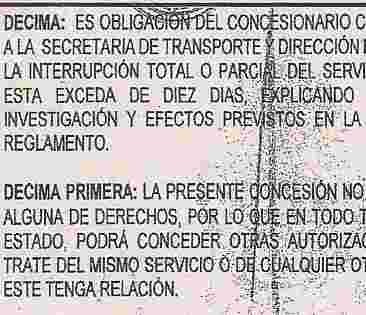 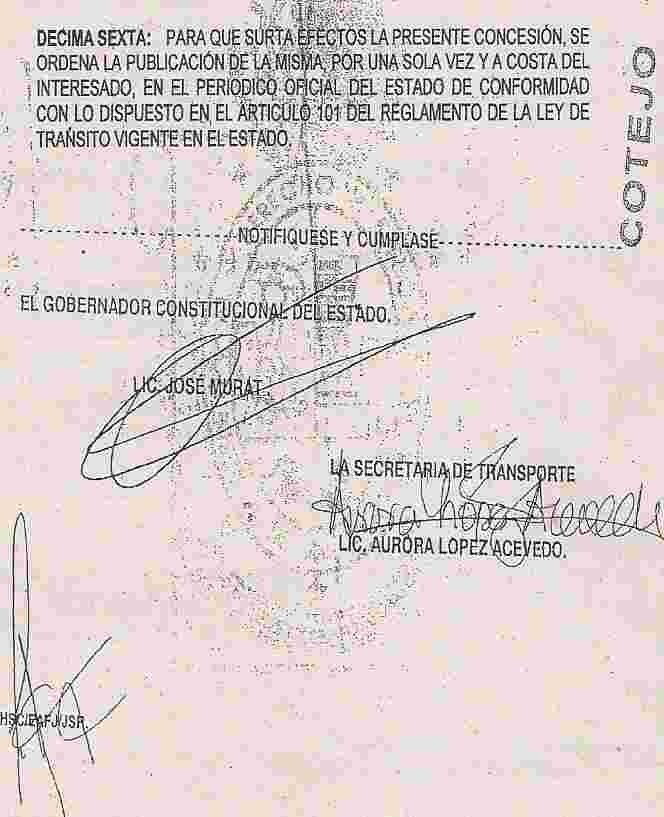 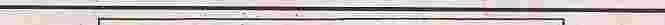 ;;DESPUÉS   DE  HABER         IFICAPO  QUE  CUMPLE  CON 'LOS{00¡!:XIGIDOS POR LA L               -  TERIA Y CON FUNDAMENTO EN BLECIDO  POR LOS -AR                                 , 6°,   7° FRACCIÓN  IV.  7° BISFRACCIÓN IV.  DEL 17 AL�·.                                    TRÁNSITO DEL ESTADO DEOAXACA EN VIGOR  Y 91 AL                                      ENTO,  ASI  COMO LO QUEESTABLECE   El   ARTIQULO. ·                                                                            i:Íl.!. 11,   VII,   VIII  DE  LA  LEY ORGANICA  DEL POOJrR EJ                                        ,�E  OTORGA CONCESIÓNPOR TERMINO DEFINITIVO                                           .       A A LA CITADA PERSONA PARA QUE CON UN VEHi                                               ,   EFECTUE EL SERVICIOPUBLICO   DE            1     ·        .   .                                                                                                                               Ofil°"l:li�LIXTAC   DE CABRERA,  OAXA,C     EN·LA                                    ·�  PRES  .    TE CONCESIÓN��::E��tGO j O DEL                                .-:i{ETAA  t. C(!>NDICIONES� -,_._.,/.I::                                            ··�����·�<-,    .   �-h  t.��·:·PRIMEAA.i          LA  Tu                                                                          �..El�El1MCIO,   SERÁ  LAAPR�ll.:  POR  Uj                                           SPCilfft�  EN� El  ESTADO,   ENTERMf{(lós  DEL AR"rtl                                              X 0�:t'í.».  LE1f ORGANICA DELPODER  EJECUTJVO.¡[)E                                        i.. Y•NO'.POIDRÁ VARIARSE  NIMODIFICARSE SIN AíiJT                                          . .       .       - ·. (,      ·'SEGUNDA:     .       El     i S                                                     -JLUsi�AMENTE    PARA EFECTUARLO  EN  LA  P                                                   ,      ct{aRERA,  OAXACA PUDIENDO  SALIR  D� ES                                       A'       ESPEC::IALES  DIRECTOS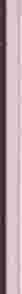 SIN HACER ESCALA P¡ARA                                       "         TOS ltliTERMEDIOS A SUDESTINO.                                   '\\_f;-º�':¡;:·; ·;;.,:.,:/ .t:�•/\,;TERCERA:     AÚN  EST"l;\1m�,JN Vl�@k;..   'l"Á CONl:E_füíliN\  SE ENTENDERÁ SUJETA A LAS.J,t�!ASl1ll\t�J;.(?S,�c;_¡O                 -��;'(>ICiEt.¡. EN MATERIA DE TRÁNSITO Y TRANS  ORTE E"N-�l;,ll.�  .                                       <..'."'      ,,          >           ·CUARTA:    LA PR. EN'fÉ•·c;��i�1éN·..,,,;;,;AM-uw-Ji:H1cuL0 CUYAS CARACTERISTICAS  SE  DARÁN A  CONOCER  AL  PRESENTARSE El MOVIMIENTO DE AlTA DE LAS PLACAS RESPECTIVAS ANTE lA DIRECCION DE TRÁNSITO DEL ESTADO.QUINTA: EL VEHICULO DEBERÁ CÓÑSER.VARSE·EN  PERFECTO ESTADO DEuso PARA PRESTAR EL SERVICIO;'P.Üi})fE°Nl;krSÉR REVISADO EN CUALQUIER TIEMPO   POR  LA   DIRECCIÓN  oe;:    .   -     ..'Jto DEL   ESTADO,   SIENDO  EL VEHICULO   UN  MODELO     C1Nt9,  .                              ANTE�IORES   AL  AJÍJO  VIGENTE,QUEDANDO  OBLIGADO  EL CON                IO'ACUMPLIR  ESTRICTAMENTE CON LAS DISPos1c10NES LÉG   -:   ·                                        AlES Y LÁS QUE EN Lo FUTURO SEDICTEN EN LA MATERIA.         s ,SEXTA:    EL CONCESlONARlO  D.  •·   _    HQ PE�· TpRMINO  IMPRORROGABLE  DE SESENTA DÍAS NAJURALES,,s               OS·.-A PARTIR DE LA FECHA DE NOTIFICACIÓN• DEL PRESENl'f            :QQ'_Ql)'E aÉAUCE  LA SECRETARIA ·DE TRANSPORTE A LA DIRECCIÓN'                StTÓ°DEÍ:..ESTADO, DEBERÁ INICIARLA  PRESTAc1óN   .D�L   sE�xílqí�VPREVIA   ÁüT�R1ZAc1óN  :oEL VEHlcuLog����:gNi�NT�i�o-_  \ �,f-,dr�o,,:�E.   LOS  QE;RE?HOS    FISCALES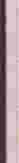 SEPTIMA:   LA P_RESENTE:GÓ�c��í�·�l�:�kRv1c10 f.!,l!BLJ�o DE ALQUILER (TAXI),  SE  ENTENDERA QEffEftEÍ{Él\ffE tQ�( SITIO '.QUÉ  PARA  EL EFECTO.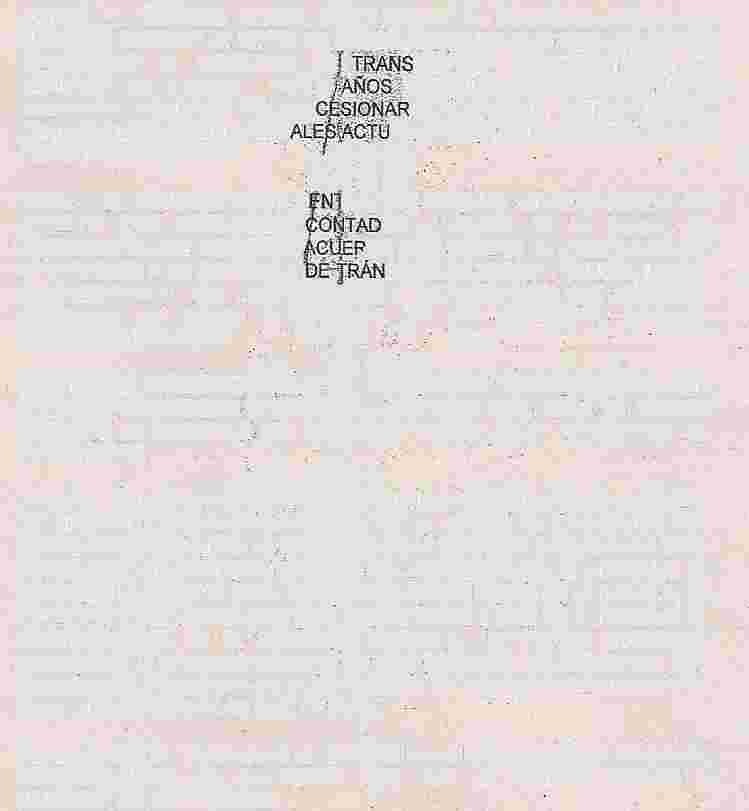 AUTORICE EL GOBIÉRNO  [?!;:!.  ES,TfDO/A0TRAVES DE_.LA SECRETARIA DE TRANSPORTE.       ·              .    -·  -                '., -�·     .  .      .             ·             .     ·                                       ·.                   ·-    OCTAVA:  QUEDA ESTR1dt�É�1t  .   RriHíBIDO QjJj(b�RANTE UN PERIODO DE DIEZ  AIÍIOS  CONTADO�c�'R    .    R DE'.'L.A.  Fl:GH!'-. QE EXPEDICIÓN  DELPRESENTE TITULO, HAGA LA,ci;;s1q   bE,ffeSDEREóf.jos,aüE AMPARA ESTA CONCESIÓN;  DE CONFORMIDA0  C       cLQ. DI.SPUES1ó  EN. ÉL ARTICULO  24.FRACCIÓN IX INCISO A) bE\A LÉY."Q. •. TRP.NSITO VIGEN'rl; �N EL ESTADO; LOANTERIOR EN EL ENTE�QlDO QUE t.�SJ)ERECHOS .t;luÉ':se CONFIEREN ALCONCESIONARIO   EN  EL'P�E.SENT� ACUERDO.   NQ.-PODRÁN  CEDERLOS,-   VENDERLOS O ENA�ENARLóSC:$fN, �:1µJ'ORIZAOIÓN  DEL '.EJECUTIVO  DELESTADO POR CONDl;lCTO·DE LA SEOI\ETARIA DE TRANSPORTE Y PREVIO EL PAGO DE LOS DERECHOS QUE SE Fl:ll!N.                                                           •;                                                           /NOVENA: QUEDA ENTENDIDO EL CON'.l:;ESIONARIO QUE DEBERA TRABAJAR PERSONALMENTE   LA   CONCESIÓN   �OR    SER   LA   FUENTE   DIRECTA   YPRINCIPAL DE SU ECONOMIA.                 (-    ESTE TENGARELÁCIÓN.    .,:   (;-: '�'   .     z-    :   •-        :·                                      ·¿.J/f'., -       ·,,,DÉCIMA  SEGUNDA:    LA   PREStN'f            SÍÓN   NO  TIENE_ FECHA   DE VENCIMIENTÓ 'Í'kQUE ESPOrtTÍEM               'vÓ;.RAZONYOR 1A CUAL NOHAB� RENOVACÍ�NtiE;JAM)stt,;J                'úEt'ÁC�ERDO DE FECHA03  DE SEPTIEMBRE DEL!IN0.2titl3;                  .  'EL TITUIAR  DEL PODER.     EJECUTIVO DEL ESTÁOó.-,;'.,.. \t'  .  .                                                       .DÉCIMATERCERA: EL}cóJc�¡o  . o SE dBUGA 'A  PRESTAR  UN SERVJCIO EFICIENTE 'tÍQ   ' ' ,, .  ,     ESP-ETÁNDp''(A TAglFA AUTORIZADA PARA TAL E�ECTO. Y ·-             '.·IÑ  OMPUl.llE!ff;©'A LO ANTERIOR  SERÁMOTIVO  PARA  CANCEtAR-.}STA,GG .  - ESIÓN;  MSTANDp PARA  ELLO  LA- COMPROBACIÓN   GUE  AAGÁ,_ �;�1.RficqpN _PE'l¡RANSlfO  DEL  ESTADO, MEDIANTE  LOS.D!VERSO{l;iEOIQS:D�PBUEBA PERMITIIDOS POR  LA LEY, QUE PARA TAL CA$0 �E �ECi\llEN'.'.DÉCIMA   cuARTA:   :..'PARA 6-o- :E  .su·:¡· TA sus .  EFEqros EL   PRESENTE ÁCUERDO, EL  CO�CÉSlóN.A._RJ9 OTO     ARA  �1:(UN PLAZ_O NO  MAYOR   DES6TENTA Y DOS 1:iORAS; tA GARANf .     QUE SE tlJE POR  PARTE DE LA DIRECCIÓN DE TRÁNSITO  DÉf�T.AEJ{);  iiliAASEGURAR ÉL CUMPLIMIENTO DEL  SERVICIO   Y   LA.S ,JlES.110�$'       _         ES   5N   oue  SE   INCURRAN,CONFORME A LO DISPUESTO POR EL        !CULO 20 DE LA LEY DE TRANSITO DEL ESTADO EN VJGOR, ASI COMO ACf\EDITAR  QtJE SE HA CELEBRADO ELCONTROL DEL SEGURO DE VJAJERO, Gm;IO LO DISPONE EL ARTICULO 95 DELREGLAMENTO AL ORDENAMIENTO LEGAi) ANTES INVOCADO..DECIMA QUIA                                 S f. RA OAR INICIO AL PROCEDIMIENTO ADMINISTRATI                                    N       CANCElACIÓN DE LA PRESENTE CONCESIÓN,   EL                                    .                       QUIERA  DE  LAS  CLAUSULAS CONTENIDAS EN EL PRÉSEN                                       DE LAS PREVISTAS EN ELARTICU�O 26 DE LA LEY OET                             ENTO EN VIGOR4 SEXTA SECCIÓN                                                  SÁBADO 3 DE AGOSTO DEL AÑO 2019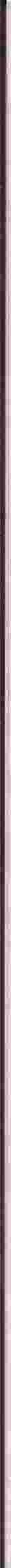 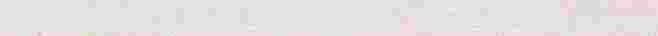 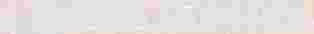 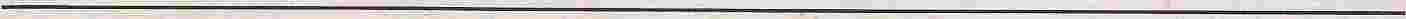 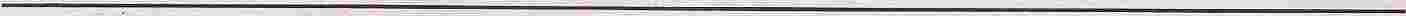 PERIÓDICO OFICIALSE PUBLICA LOS DÍAS SÁBADOINDICADOR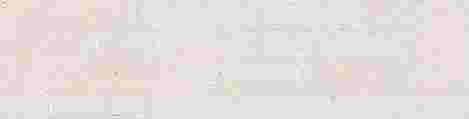 UNIDAD DE LOS TALLERES GRÁFICOSOFICINA Y TALLERES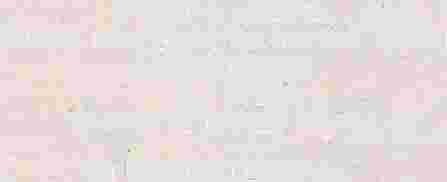 SANTOS DEGOLLADO No. 500  ESQ. RAYÓN TELÉFONO Y FAX51637 26OAXACA DE JUÁREZ, OAXACACONDICIONES GENERALESEL  PAGO DE  LAS  PUBLICACIONES DE  EDICTOS, AVISOS  Y SUSCRIPCIONES DEBE  HACERSE  EN  LA  RECAUDACIÓN  DE RENTAS,  DEBIENDO PRESENTAR EL ORIGINAL O LA  COPIA DEL RECIBO DE PAGO,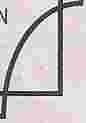 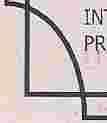 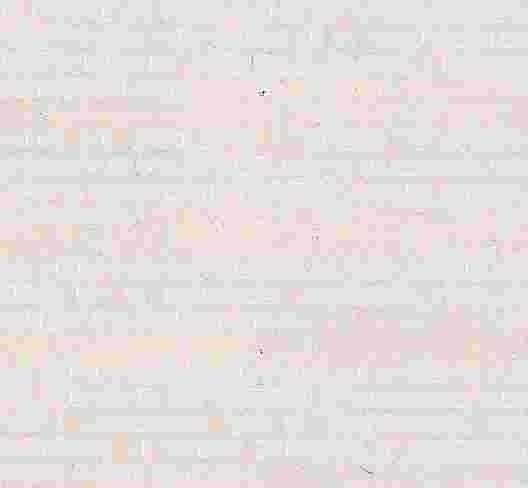 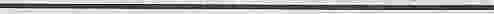 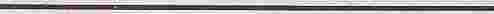 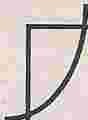 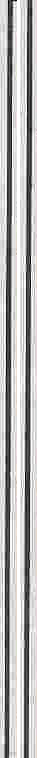 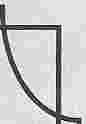 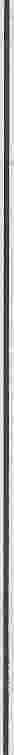 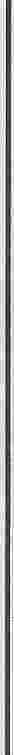 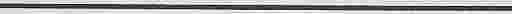 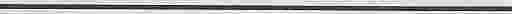 TODOS  LOS DOCUMENTOS  A PUBLICAR  SE DEBERÁN PRESENTAR EN ORIGINAL, ESTA UNIDAD  NO RESPONDE POR ERRORES ORIGINADOS EN' ESCRITURA CONFUSA, BORROSA O INCORRECTA.LAS INSERCIONES CUYA SOLICITUD SE RECIBA DESPUÉS DEL MEDIO DÍA DE  MIÉRCOLES, APARECERÁN HASTA EL NUMERO DE LA SIGUIENTE SEMANA.LOS .EJEMPLARES DE PERIÓDICOS EN QUE APAREZCAN LA O LAS INSERCIONES QUE INTERESAN AL SOLICITANTE, SOLO SERÁN ENTREGADOS CON EL COMPROBANTE  DEL INTERESADO,  DE HABERLO EXTRAVIADO  SE ENTREGARAN PREVIO PAGO DE LOS MISMOS.I:MPR   PSO f:NLJI V:NJ(J)jl(J) (J)f  <f}lLL{f,(j(!fS q<Rj.PICOS (J)f (}O(BJ<EfRJfO (J){f,L PS<f}l(J)O en: OJlXJlCJl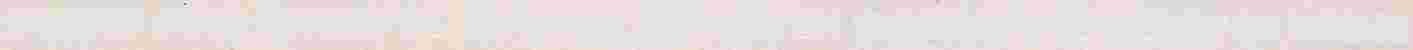 